СОВЕТ НАРОДНЫХ ДЕПУТАТОВШРАМОВСКОГО СЕЛЬСКОГО ПОСЕЛЕНИЯРОССОШАНСКОГО МУНИЦИПАЛЬНОГО РАЙОНАВОРОНЕЖСКОЙ ОБЛАСТИРЕШЕНИЕ92 сессииот  30.04. 2014 г.  № 177с. ШрамовкаОб изменении границ Шрамовского сельского                  поселения Россошанского  муниципального  района Воронежской области	Рассмотрев инициативу администрации Россошанского  муниципального района Воронежской области, выраженную в постановлении от 21.03.2014 г. № 4 «О выступлении с инициативой изменения границ муниципальных образований»,администрации Кантемировского муниципального района Воронежской области , выраженную в постановлении от 04.09.2013 г. №834 « Об инициативе по изменению границ муниципальных образований», в соответствии со статьей 12, 28 Федерального закона от 06.10.2003 г. №131-ФЗ «Об общих принципах организации местного самоуправления в Российской Федерации» и Уставом Шрамовского  сельского поселения Россошанского муниципального района Воронежской области. РЕШИЛ:1. Согласиться с изменением границы Шрамовского сельского  поселения Россошанского  муниципального района Воронежской области по смежеству с: Лизиновским сельским поселением, Жилинским сельским поселением, Александровским сельским поселением, Россошанским муниципальным районом Воронежской области и Кантемировским муниципальным районом Воронежской области.2. Опубликовать настоящее решение в «Вестнике муниципальных правовых актов Шрамовского сельского поселения Россошанского муниципального района Воронежской области».3. Контроль за исполнением  настоящего решения возложить на главу Шрамовского сельского поселения.Глава Шрамовского сельского поселения                             А.П.Кравцов                                 Приложение к решению Совета народных депутатов Шрамовского сельского Россошанского муниципального района Воронежской области от 30.04.2014 г.№ 177	ОПИСАНИЕ ГРАНИЦ ШРАМОВСКОГО СЕЛЬСКОГО  ПОСЕЛЕНИЯРОССОШАНСКОГО МУНИЦИПАЛЬНОГО РАЙОНА ВОРОНЕЖСКОЙ ОБЛАСТИI. Линия прохождения границы Шрамовского сельского поселения по смежеству с Лизиновским сельским поселениемОт точки стыка 27294367006 границ Шрамовского, Лизиновского и Александровского сельских поселений линия границы идет в юго-восточном направлении по южной стороне лесной полосы, затем по сельскохозяйственным угодьям, вновь по южной стороне лесной полосы, далее снова по сельскохозяйственным угодьям до точки стыка 68236 границ Шрамовского, Лизиновского сельских поселений и Кантемировского муниципального района. Протяженность границы Шрамовского сельского поселения по смежеству с Лизиновским сельским поселением составляет 706,3 м.II. Линия прохождения границы Шрамовского сельского поселения по смежеству с Кантемировским муниципальным райономОт точки стыка 68236 границ Шрамовского, Лизиновского сельских поселений и Кантемировского муниципального района линия границы идет в северо-восточном направлении по сельскохозяйственным угодьям, затем по южной стороне лесной полосы, снова по сельскохозяйственным угодьям до точки 68234.От точки 68234 линия границы идет в юго-восточном направлении по лесной полосе, затем по сельскохозяйственным угодьям до точки 68231.От точки 68231 линия границы идет в юго-западном направлении по сельскохозяйственным угодьям, затем по южной стороне лесной полосы до точки 68230.От точки 68230 линия границы идет в общем южном направлении  по сельскохозяйственным угодьям, затем по балке Суданка до точки 68225.От точки 68225 линия границы идет в юго-восточном направлении по балке Суданка, затем по балке, по западной стороне лесной полосы,  по балке, пересекает лесную полосу, снова по балке, вновь пересекает лесную полосу, затем по сельскохозяйственным угодьям, далее по древесно-кустарниковой растительности до точки 68220.От точки 68220 линия границы идет  в северо-восточном направлении по древесно-кустарниковой растительности до точки 68217.От точки 68217 линия границы идет в юго-восточном направлении по сельскохозяйственным угодьям, по  лесной полосе, затем пересекает лесную полосу, пересекает балку Яр Баранов, по сельскохозяйственным угодьям до точки 68208. От точки 68208 линия границы идет  в северо-восточном направлении по сельскохозяйственным угодьям вдоль восточной стороны лесной полосы, пересекает лесную полосу, снова по сельскохозяйственным угодьям вдоль восточной стороны лесной полосы, затем по сельскохозяйственным угодьям до точки 68202.От точки 68202 линия границы идет в юго-восточном направлении по сельскохозяйственным угодьям,  по балке, по восточной стороне земель лесного фонда (урочище Лещенково (Вороний лес)), затем пересекает автомобильную дорогу «Воронеж-Луганск» - Шрамовка – Александровка,  далее по сельскохозяйственным угодьям до точки стыка 68199 границ Шрамовского сельского поселения Россошанского муниципального района и Митрофановского, Михайловского сельских поселений Кантемировского муниципального района. От точки стыка 68199 линия границы идет в юго-западном направлении по южной стороне лесной полосы,  по северной стороне земель лесного фонда (урочище Рыбальчино), пересекает автомобильную дорогу «Воронеж-Луганск» - Шрамовка - Александровка, далее по южной стороне лесной полосы,  по сельскохозяйственным угодьям до точки 68193.От точки 68193 линия границы идет в западном направлении по сельскохозяйственным угодьям, по южной стороне земель лесного фонда (урочище Парневое), по сельскохозяйственным угодьям до точки 68192.От точки 68192 линия границы идет в юго-западном направлении по южной стороне лесной полосы до точки 68191.От точки 68191 линия границы идет в юго-восточном направлении по лесной полосе до точки 68190.От точки 68190 линия границы идет в юго-западном направлении по  южной стороне лесной полосы, пересекает автомобильную дорогу «Воронеж – Луганск» - Шрамовка – Александровка, снова по  южной стороне лесной полосы до точки 68187. От точки 68187 линия границы идет в северо-западном направлении по восточной стороне лесной полосы до точки 68186.От точки 68186 линия границы идет в юго-западном направлении по южной стороне лесной полосы, по балке  Родники, по сельскохозяйственным угодьям,  снова по балке Родники до точки стыка 68180 границ Шрамовского, Жилинского сельских поселений и Кантемировского муниципального района. Протяженность границы Шрамовского сельского поселения по смежеству с Кантемировским муниципальным районом составляет  25557,8 м.III. Линия прохождения границы Шрамовского сельского поселения по смежеству с Жилинским сельским поселениемОт точки стыка 68180 границ Шрамовского, Жилинского сельских поселений и Кантемировского муниципального района линия границы идет в северо-западном направлении по балке Родники, далее по сельскохозяйственным угодьям, затем по восточной стороне лесной полосы, по сельскохозяйственным угодьям, далее пересекает балку, вновь по сельскохозяйственным угодьям, затем по восточной стороне лесной полосы до точки 27294402. От точки 27294402 линия границы в юго-западном направлении пересекает лесную полосу, далее идет по сельскохозяйственным угодьям, затем по балке до точки 27294425. От точки 27294425 линия границы идет в северо-западном направлении по балке до точки 27294414. От точки 27294414 линия границы идет в юго-западном направлении по балке, далее по сельскохозяйственным угодьям до точки 27294414002. От точки 27294414002 линия границы идет в северо-западном направлении по сельскохозяйственным угодьям, далее по сельскохозяйственным угодьям вдоль северной стороны пруда, пересекает автомобильную дорогу Еленовка-Волоконовка до точки 27294414014. От точки 27294414014 линия границы идет в юго-западном направлении по западной стороне автомобильной дороги Еленовка-Волоконовка вдоль плотины пруда до точки 27294414019. От точки 27294414019 линия границы идет в северо-западном направлении по балке, далее пересекает грунтовую дорогу к хутору Пшеничный, снова по балке, затем по сельскохозяйственным угодьям до точки 2729439901. От точки 2729439901 линия границы идет в юго-западном направлении по сельскохозяйственным угодьям до точки 2729439902. От точки 2729439902 линия границы в общем северном направлении пересекает реку Овчинная, далее идет по пойме реки Овчинная, затем по реке Овчинная до точки стыка 27291787 границ Шрамовского, Жилинского и Александровского сельских поселений. Протяженность границы Шрамовского сельского поселения по смежеству с Жилинским сельским поселением составляет 13647 м.IV. Линия прохождения границы Шрамовского сельского поселения по смежеству с Александровским сельским поселениемОт точки стыка 27291787 границ Шрамовского, Александровского и Жилинского сельских поселений линия границы идет в северо-восточном направлении по пойме реки Овчинная, затем по реке Овчинная, далее снова по пойме реки Овчинная, по восточной стороне лесной полосы, затем пересекает ложбину, по восточной стороне лесной полосы, далее по балке Березняги, пересекает автомобильную дорогу «Воронеж-Луганск» - Шрамовка - Александровка, затем по сельскохозяйственным угодьям до точки 27294386012. От точки 27294386012 линия границы идет в юго-восточном направлении по краю лесной полосы до точки 27294386013. От точки 27294386013 линия границы идет в северо-восточном направлении по восточной стороне лесной полосы до точки 27294376. От точки 27294376 линия границы идет в северо-западном направлении по восточной стороне лесной полосы, по оврагу Курячий до точки 27294374. От точки 27294374 линия границы идет в северо-восточном направлении по оврагу Курячий, затем по сельскохозяйственным угодьям, далее снова по оврагу Курячий до точки 27294373. От точки 27294373линия границы идет в северо-западном направлении по сельскохозяйственным угодьям, затем по оврагу Курячий до точки 27294372. От точки 27294372 линия границы идет в северо-восточном направлении по оврагу Курячий, далее по сельскохозяйственным угодьям до точки 27294368. От точки 27294368 линия границы идет в юго-восточном направлении по западной стороне земель лесного фонда (урочище Курячье) до точки 2729471.От точки 2729471 линия границы идет в северо-восточном направлении по южной стороне земель лесного фонда (урочище Курячье) до точки 2729437104. От точки 2729437104 линия границы идет в северо-западном направлении по восточной стороне лесного фонда (урочище Курячье) до точки 27294367. От точки 27294367 линия границы идет в северо-восточном направлении по южной стороне лесной полосы, далее по сельскохозяйственным угодьям до точки стыка 27294367006 границ Шрамовского, Александровского и Лизиновского сельских поселений.   Протяженность границы Шрамовского сельского поселения по смежеству с Александровским сельским поселением составляет 9223,6 м.Общая протяженность границы Шрамовского сельского поселения составляет  49134,7 м. ГРАФИЧЕСКОЕ ОПИСАНИЕ ГРАНИЦ ШРАМОВСКОГОСЕЛЬСКОГО ПОСЕЛЕНИЯРОССОШАНСКОГО МУНИЦИПАЛЬНОГО РАЙОНА ВОРОНЕЖСКОЙ ОБЛАСТИ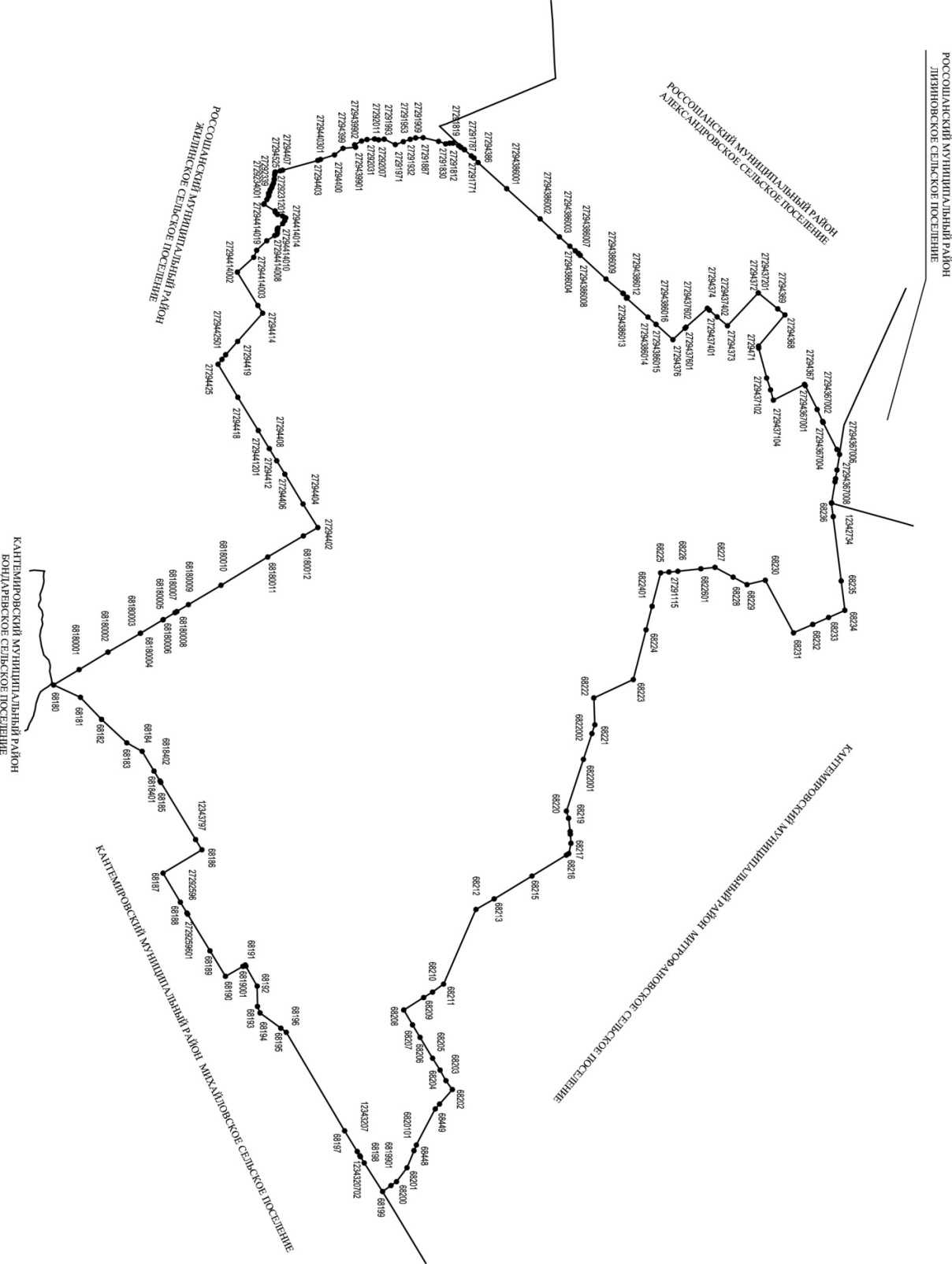 Карта-схема границ Шрамовского сельского поселения Россошанского муниципального района Воронежской областиПеречень координат характерных точек границ Шрамовского сельского поселенияРоссошанского муниципального районаВоронежской области№ п/пНомер характерной точки границКоординатыКоординаты№ п/пНомер характерной точки границXY127294367006327868.981322012.65227294367007327832.091322235.91327294367008327811.711322360.38427294367009327804.351322405.13527294367010327754.981322704.92668236327753.851322709.49712342734327777.691322901.59868235327891.821323821.2968234327943.521324240.611068233327712.121324342.421168232327485.781324441.831268231327212.471324561.521368230326809.331323810.551468229326548.311323872.771568228326350.811323765.961668227326092.331323626.18176822601325891.071323647.561868226325562.071323682.511927291115325435.71323694.062068225325317.321323704.88216822401325194.971324182.692268224325109.121324517.942368223324927.011325229.012468222324364.741325491.232568221324378.831325875266822002324337.211326001.53276822001324216.381326368.862868220323973.271327107.942968219324004.641327210.73306821702324026.731327398.75316821701324029.521327438.133268217324038.741327568.243368216324007.641327714.763427294469323972.051327736.53568215323482.391328035.653668213322942.921328362.053768212322683.711328512.613868211322221.751329578.433968210322064.411329693.1940682093219381329770.724168208321654.191329948.984268207321779.21330161.44368206321885.571330338.924468205322064.41330637.684568204322172.711330808.274668203322255.721330958.724768202322347.021331085.34486844901322164.351331292.924968449322103.451331362.125068448321833.331331877.72516820101321800.391331957.885268201321700.211332201.725368200321551.861332400.64546819901321472.1613324575568199321352.211332541.835668198321089.851332133.55571234320702321035.661332044.45581234320701321027.951332031.775912343207320990.521331970.246068197320810.781331674.686168196319978.321330267.856268195319900.441330208.456368194319604.011329990.686468193319567.621329897.826568192319564.11329607.99666819101319402.361329321.926768191319393.761329306.72686819001319360.191329325.856968190319110.921329467.927068189318890.831329104.69712729259601318571.881328580.377227292596318561.851328563.887368188318467.291328408.447468187318221.251327993.777568186318775.041327660.97612343797318686.461327515.167768185318189.211326697.04786818402318177.951326678.3796818401318093.381326537.558068184317923.251326254.418168183317703.991326132.718268182317343.361325796.958368181317043.111325482.458468180316660.681325306.98568180001317023.91325087.088668180002317435.461324837.468768180003317897.221324569.128868180004317900.651324567.078968180005318220.281324375.939068180006318223.731324373.929168180007318392.571324272.99268180008318417.871324257.779368180009318583.051324158.999468180010319047.041323882.619568180011319714.961323478.229668180012320222.421323176.949727294402320428.841323057.919827294404320217.441322721.789927294406319958.661322295.8910027294408319842.241322104.2910127294412319736.821321930.561022729441201319578.671321672.210327294418319288.071321197.4210427294425319005.761320725.681052729442501319062.051320655.641062729442502319114.541320589.9210727294419319284.31320400.1910827294414319641.911319995.6510927294414001319573.271319886.1311027294414002319280.931319409.8811127294414003319514.711319197.1411227294414004319556.051319098.1311327294414005319699.951318961.7911427294414006319812.571318887.6911527294414007319842.721318871.8811627294414008319853.761318853.8411727294414009319851.761318820.7211827294414010319850.481318795.511927294414011319859.211318780.9312027294414012319928.151318716.9212127294414013319955.271318674.8812227294414014319970.451318634.8612327294414015319923.531318606.9912427294414016319852.321318585.6212527294414017319821.571318552.0112627294414018319818.181318535.812727294414019319656.741318440.4512827294548319663.21318431.4712927294547319702.381318371.8113027292340319724.811318329.251312729234001319731.391318310.5513227292339319726.071318283.4913327292332319744.461318261.313427292330319750.941318230.7413527292325319769.321318206.8513627294411319771.631318199.2613727292322319779.161318174.5713827294410319793.121318145.9313927292317319797.411318137.1314027292313319808.771318086.21412729231201319806.291318084.1714227294527319807.841318076.8914327294526319813.221318019.2314427294525319817.091317981.071452729452501319825.381317980.081462729452502319891.771317962.3914727294407319927.081317953.2514827294403320427.311317814.241492729440301320467.011317799.7115027294400320666.261317735.0315127294399320786.891317641.271522729439901320967.081317625.411532729439902320953.491317591.3215427292054321052.861317536.5115527292031321129.861317515.8215627292011321238.031317507.7215727292007321295.751317520.5715827291993321375.141317511.1215927291971321533.621317588.8716027291953321648.071317546.7716127291932321745.71317511.6616227291909321823.261317492.0616327291887321929.811317489.0616427291846322150.541317542.3116527291830322250.871317576.6916627291819322308.271317567.516727291812322355.631317566.9216827291794322435.661317601.5516927291791322468.171317626.5917027294387322515.171317657.6217127291787322521.121317661.5417227291775322617.151317750.2317327291771322656.481317778.5817427294386322713.951317844.6717527294386001323122.031318218.217627294386002323598.741318648.9417727294386003323872.761318905.2917827294386004324022.091319039.0417927294386005324098.851319105.9318027294386006324143.761319142.0318127294386007324147.791319146.2918227294386008324169.351319169.118327294386009324538.331319509.518427294386010324777.941319710.6418527294386011324786.021319717.4218627294386012324841.671319769.2418727294386013324830.391319780.9618827294386014325136.491320052.1118927294386015325250.91132015419027294386016325252.421320156.4519127294376325492.511320373.641922729437601325664.471320211.261932729437602325678.231320196.2319427294374325982.911319925.861952729437401326012.241319952.831962729437402326122.121320049.119727294373326270.91320175.4619827294372326709.261319705.851992729437201326710.341319706.7420027294369326987.831319934.9220127294368327089.181320019.992022729471326712.511320466.622032729437101326715.431320495.932042729437102326828.961320922.682052729437103326884.861321091.682062729437104326924.781321238.2920727294367327369.241321013.0120827294367001327379.881321031.0920927294367002327549.381321370.5821027294367003327625.651321540.8721127294367004327635.271321557.821227294367005327830.91321942.48